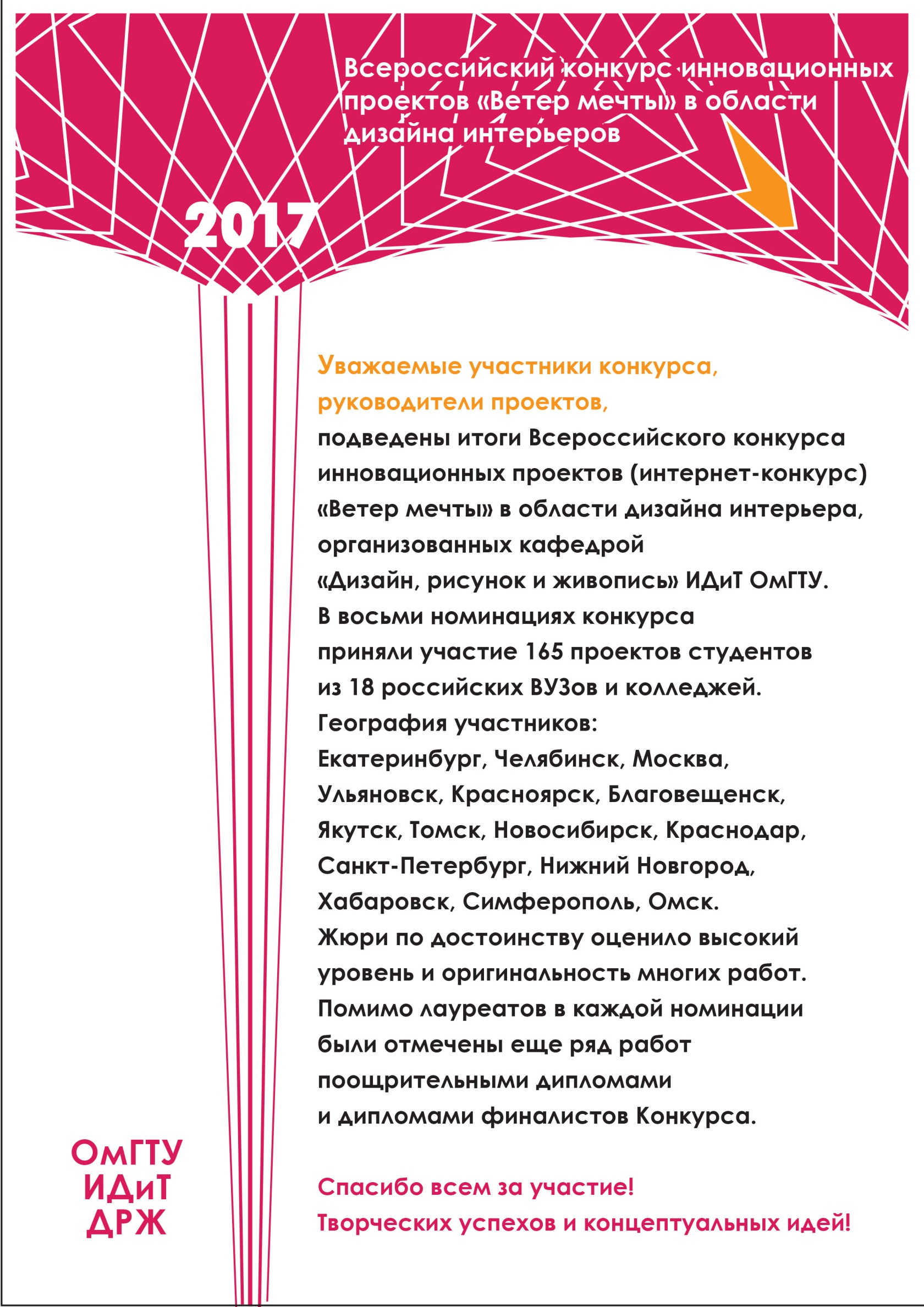 АГИКиИ – Арктический государственный институт культуры и искусств, кафедра дизайна, г. Якутск РС(Я)АмГУ – Амурский государственный университет, факультет дизайна и технологии, «дизайн среды», г. БлаговещенскКГИК – Краснодарский государственный институт культуры, факультет дизайна, изобразительных искусств и гуманитарного образованияг. КраснодарКУКИиТ – Крымский университет культуры, искусств и туризма, факультет искусств, г. СимферопольНГХУ – Новосибирское государственное художественое училище (техникум), г. НовосибирскНИД – Национальный Институт Дизайна»_факультет дизайна, дизайн среды, г. Москва ННГАСУ – Нижегородский  государственный архитектурно-строительный университет, ФАиГ, г. Нижний НовгородИДиТ – Омский государственный институт дизайна и технологий ОмГТУ, кафедра дизайна, рисунка и живописи, г. ОмскРГППУ – Российский государственный профессионально-педагогический университет, ф-т искусств, каф. Дизайна интерьера, г. ЕкатеринбургРГППУ – Российский государственный профессионально-педагогический университет, филиал в г. ОмскеСПбГУТД – Санкт-Петербургский государственный университет технологий и дизайна, Институт дизайна и искусств, г. Санкт-ПетербургСФУ – Сибирский федеральный университет, институт архитектуры и дизайна, г. КраноярскТГАСУ – Томский государственный архитектурно-строительный университет, Архитектурный ф-т, Дизайн архитектурной среды, г.ТомскТОГУ – Тихоокеанский государственный университет, кафедра «Дизайн архитектурной среды», г. ХабаровскУлГУ – Ульяновский государственный университет, факультет культуры и искусства, г. УльяновскУГАХУ – Уральский государственный архитектурно-художественный университет, факультет дизайна, каф. дизайна среды, г. ЕкатеринбургЧГИК – Челябинский государственный институт культуры, факультет декоративно-прикладного творчества, г. ЧелябинскВШНИ – Высшая школа национальных искусств, Омский филиал, г. ОмскАРХИТЕКТУРА + ИНТЕРЬЕР категорияшифрпроектадиплом / степеньтема проектаавтор / руководителькатегорияучебное заведениеДП спец + маг + 6 к08_19IРевитализация промышленных предприятий малых городовКатаева Марина Андреевна /Наумова Светлана ВладимировнаДП магУралГАХУДП спец + маг + 6 к02_12IIКонцептуальный проект по развитию комплекса загородного отдыха «Сказка» в интерпретации русских народных сказокКузина Наталья Весёлкина Мария ВячеславовнаДП спецИДиТДП спец + маг + 6 к02_53IIОрганизация выставочного пространства музея тепло- и электроэнергетики на территории бывшей ТЭЦ № 1 
г. ОмскаПопова МарияКозлова Лариса Николаевна КП магИДиТДП спец + маг + 6 к03_22IIIПроект образовательного культурно-исторического центра РусичЛактионова Майя НиколаевнаКваша Наталья АлексеевнаКП_6 курсНИДДП бак02_06IКонцептуальное предложение
многофункционального культурного комплекса в центре ОмскаЖукова АленаАлгазина Нина ВладимировнаДП бакИДиТДП бак02_20IIКонцептуальный проект комплекса гостевого поселенияОганова НинаБагаутдинова Асия РашитовнаДП бакИДиТДП бак02_21IIКонцептуальный проект общественного пространства в парковой зоне города ОмскаОнищук ПолинаБагаутдинова Асия РашитовнаДП бакИДиТДП бак02_04IIIПроект реновации ТЭЦ-1 для кулинарной школыГорюнова АнжеликаБагаутдинова Асия РашитовнаДП бакИДиТКП  4 курс09_08IРазработка интерьеров и экстерьеров coworking центра PANTEONШкольникова Ксения КонстантиновнаКоробий Елена БорисовнаКП  4 курсАмГУКП  4 курс08_26IIИнтерьер загородного дома конструктора кораблейБарышникова Анастасия Александровна /Митрошин Владимир АлексеевичКондакова Елена Анатольевна,Шамшуров Сергей СтаниславовичКП  4 курсУралГАХУКП  4 курс09_10IIРазработка фасадов и интерьеров зрелищного сооруженияГаврилко Марина ОлеговнаКоробий Елена БорисовнаКП  4 курсАмГУКП  4 курс08_25III«Дом в горах»Ожгибесова Елизавета Констиновна /Кондакова Е.А. Митрошин В.С. Шамшуров С.С.КП  4 курсУралГАХУ02_02участникПроект экологического центра иппотерапииБеккер КсенияБагаутдинова Асия РашитовнаДП бакИДиТ02_16финалистПроектирование многофункционального досугового центра в г. ОмскеЛининг Алина Весёлкина Мария ВячеславовнаДП бакИДиТ05_09поощрительныйИнтерьеры станции Екатеринбургского метрополитенаДудорова Елена Константиновна Сафронова Наталья АлександровнаДП бакРГППУ06_03участникПроект хостела на Рижском проспекте 38 в г. Санкт-ПетербургЗайцева Анастасия Андреевна /Швабаускас Ремигиюс ЙоновичКП 3 курсСПбГУПТД08_23финалист«Павильон хищных растений»Чекасина Алеся Валерьевна /Суворова Елена АлександровнаЗаграничнова Людмила АлександровнаДП бакУралГАХУ10_02поощрительныйДизайн-проект гостевого дома  в Горном АлтаеНагорная Надежда АлексеевнаТерещенко Галина ФедоровнаДП бакКГИК10_03финалистДизайн-проект индивидуального жилого дома в п. Плодородный, г. КраснодарПапко Сергей ВалерьевичСубботин Юрий СтепановичКП бакКГИКДЕТСКИЙ ИНТЕРЬЕР ДЕТСКИЙ ИНТЕРЬЕР ДЕТСКИЙ ИНТЕРЬЕР ДЕТСКИЙ ИНТЕРЬЕР ДЕТСКИЙ ИНТЕРЬЕР ДЕТСКИЙ ИНТЕРЬЕР ДЕТСКИЙ ИНТЕРЬЕР ДП 6 курс09_02IРазработка интерьеров центра центра раннего развития детей, г. БлаговещенскРязанова Анастасия Александровна /Коробий Елена БорисовнаДП 6 курсАмГУДП 6 курс09_01IIРазработка интерьеров детского центраЛачинова Анастасия ЮрьевнаВасильева Наталья АнатольевнаДП 6 курсАмГУКП03_12IIПроект интерьеров детского кафе «В гостях у…»Постнова КсенияКваша Наталья АлексеевнаКП 4 курсНИДКП03_20IIIЭскизный проект детского книжного магазина «Книгоград»Науменко ЖаннаСойфер Александр ВольфовичКП 2 курсНИДКП02_55IIИнтерьеры школы инклюзивного типа.Репина ЕкатеринаКозлова Лариса НиколаевнаКП магИДиТЖИЛОЙ ИНТЕРЬЕРЖИЛОЙ ИНТЕРЬЕРЖИЛОЙ ИНТЕРЬЕРЖИЛОЙ ИНТЕРЬЕРЖИЛОЙ ИНТЕРЬЕРЖИЛОЙ ИНТЕРЬЕРЖИЛОЙ ИНТЕРЬЕРДП спец03_01IКомплекс экстремального отдыха "Freedom"Бабкина Маргарита СергеевнаАккуратова Елена СергеевнаДПспецНИДДП спец12_02IIИнтерьер квартирыГорохова МаринаИльин Константин СергеевичДП спецТОГУДП спец12_07IIIИнтерьер хаусботов. БотокэмпингЯвысенко ЕленаПятков Антон СергеевичДП спецТОГУКП 3 курс02_32IПроект мастерской-студииСаматой КристинаАлгазина Наталья ВладимировнаКП 3 курсИДиТКП 3 курс07_05IСтуденческая квартираИгнатьева Анастасия Сергеевна /Поликанова Антонина АлександровнаКП 3 курсУлГУКП 3 курс02_42IДизайн-проект квартиры «Эксперимент»Артемова ЯнаСмородина Евгения ИгоревнаКП 3 курсИДиТКП 3 курс02_34IIДизайн-проект интерьера квартиры в стиле постмодернизм«ВОСХОДЯЩИЙ ВИХРЬ»Колчак ЕленаАлгазина Наталья ВладимировнаКП 3 курсИДиТКП 3 курс05_24IIКвартира в стиле лофт для рок-музыкантаСоломеина Валерия ВикторовнаЛысцова Наталья ВикторовнаШуплецова Елена ЖановнаКП 3 курсРГППУКП 3 курс02_26IIIИнтерьер квартиры «Актер нового города»Рядовая АленаСмородина Евгения ИгоревнаКП 3 курсИДиТКП 3 курс02_52IIIДизайн-проект квартиры «Лесное настроение»Кирсанова ВикторияСмородина Евгения ИгоревнаКП 3 курсИДиТКП 3 курс02_29IIIПроект квартиры «Ретро футуризм»Сорокина ВладаСмородина Евгения ИгоревнаКП 3 курсИДиТКП 4 курс / 5 курс08_01IИнтерьеры коттеджа «Скальное убежище»Панова Анастасия Дмитриевна /Кондакова Елена АнатольевнаМитрошин Владимир АлексеевичШамшуров Сергей СтаниславовичКП 4 курсУрГАХУКП 4 курс / 5 курс08_28I«Преображение природного облика в волшебных переливах света»Давлетшина Альбина Альбертовна /Кондакова Елена АнатольевнаМитрошин Владимир Алексеевич Шамшуров Сергей СтаниславовичКП 4 курсУрГАХУКП 4 курс / 5 курс16_01IРазработка дизайн-концепции 4-х-местного купеМичкина Марина АндреевнаНеклюдов Михаил ИвановичКП 1 курс магЧГКИКП 4 курс / 5 курс03_25IIПроект интерьера квартиры-студии. Вариант: «JULES VERNE»Смирнова Анастасия АндреевнаСойфер Александр ВольфовичКП 4 курсНИДКП 4 курс / 5 курс08_08IIИнтерьер коттеджа для постоянного проживанияЗудина Анастасия Сергеевна /Митрошин Владимир Алексеевич Шамшуров Сергей СтаниславовичКП 4 курсУрГАХУКП 4 курс / 5 курс08_27IIIДом четырёх огнейБучельникова Яна Алексеевна / Кондакова Елена АнатольевнаШамшуров Сергей СтаниславовичКП 4 курсУрГАХУКП 4 курс / 5 курс09_11IIIЭскизный проект элитной двухуровневой квартирыАлександрова К.Ю. /Коробий Елена БорисовнаКП 5 курсАмГУКП 4 курс / 5 курс16_02IIIРазработка концепции интерьера «Дома на колесах»Мичкина Марина АндреевнаНеклюдов Михаил ИвановичКП 1 курс магЧГКИ14_05IДизайн-проект квартиры в стиле минимализм, лофтЯкунина Анна АлександровнаКашеваров Сергей ИосифовичКП колл4 курсНГХУ09_13IIРазработка интерьера двухкомнатной квартирыГрищенко Анастасия ЕвгеньевнаВасильева Наталья АнатольевнаКП 2 курсАмГУ14_04IIIДизайн-проект квартиры в стиле арт декоЯкунина Анна АлександровнаКашеваров Сергей ИосифовичКП колл4 курсНГХУ02_27финалистДизайн-проект квартиры в г. Омске «Гладь цветущей орхидеи»Айтенова Анель /Смородина Евгения ИгоревнаКП 3 курсИДиТ02_28участникДизайн-проект квартирыГригорян АннаАлгазина Наталья ВладимировнаКП 3 курсИДиТ02_30финалистДизайн-проект квартиры «ECO - LOFT»Михайлова КатяСмородина Евгения ИгоревнаКП 3 курсИДиТ02_31участникДизайн-проект квартиры «МЕЖЗВЕЗДНАЯ ВЕНЕРА»Пилюшина ЕкатеринаСмородина Евгения ИгоревнаКП 3 курсИДиТ02_33участникДизайн-проект квартиры«И мы поймали наше счастье»ГанимедоваЕ ленаАлгазина Наталья ВладимировнаКП 3 курсИДиТ02_35участникДизайн-проект интерьера квартиры в стиле рациональный модерн«В СВОБОДНОМ ПОЛЕТЕ»Зубровская ЕлизаветаАлгазина Наталья ВладимировнаКП 3 курсИДиТ02_36участникДизайн-проект интерьера квартиры в эко-стилеЗакриева МадинаАлгазина Наталья ВладимировнаКП 3 курсИДиТ02_38участникПроект интерьера квартирыШайтанова АнастасияАлгазина Наталья ВладимировнаКП 3 курсИДиТ02_39финалистДизайн-проект квартиры«Окружение свободы»Ткаченко СофьяСмородина Евгения ИгоревнаКП 3 курсИДиТ02_40финалистПроект квартиры с использованием экологических материаловДжангирова ШанельАлгазина Наталья ВладимировнаКП 3 курсИДиТ02_41финалистДизайн-проект оформления интерьера квартиры «Пламя и лед»Шкарупская ЮлияСмородина Евгения ИгоревнаКП 3 курсИДиТ03_24финалистПроект интерьера квартиры-студии. Вариант: «GEORGE LUCAS»Смирнова Анастасия АндреевнаСойфер Александр ВольфовичКП 4 курсНИД05_12поощрительныйИнтерьеры индивидуального дома «Мадлен»Коптяева Анастасия АлександровнаЛысцова Наталья ВикторовнаКП 4 курсРГППУ05_16финалистИнтерьеры коттеджа в городе АнапаМельников Григорий СергеевичШуплецова Елена ЖановнаКП 4 курсРГППУ06_05участникПроект интерьера квартиры для молодой семьиЗайцева Анастасия Андреевна /Зуев Андрей ВикторовичКП 3 курсСПбГУПТД07_06участникИнтерьер жилого помещенияЛогинова Виктория Александровна /Поликанова Антонина АлександровнаКП 3 курсУлГУ08_12поощрительныйЗагородный дом в байкальских горахКубасова Ирина Владимировна / Шамшуров Сергей Станиславович Кондакова Елена АнатольевнаКП 4 курсУрГАХУ08_26участникИнтерьер загородного дома конструктора кораблейБарышникова Анастасия Александровна /Митрошин Владимир АлексеевичКондакова Елена АнатольевнаШамшуров Сергей СтаниславовичКП 4 курсУрГАХУ10_02участникДизайн-проект гостевого дома  в Горном АлтаеНагорная Надежда АлексеевнаТерещенко Галина ФедоровнаДП бакКГИК15_03поощрительныйПроект интерьера современной квартирыШиряева Елена СергеевнаСавченко Георгий ФедоровичКП 4 курсКУКИиТМЕБЕЛЬ И ДЕКОР В ИНТЕРЬЕРЕМЕБЕЛЬ И ДЕКОР В ИНТЕРЬЕРЕМЕБЕЛЬ И ДЕКОР В ИНТЕРЬЕРЕМЕБЕЛЬ И ДЕКОР В ИНТЕРЬЕРЕМЕБЕЛЬ И ДЕКОР В ИНТЕРЬЕРЕМЕБЕЛЬ И ДЕКОР В ИНТЕРЬЕРЕМЕБЕЛЬ И ДЕКОР В ИНТЕРЬЕРЕКП 3 курс02_52IТуалетный столик-трансформер «На гранях красоты»Объект из стекла – часы «Вихрь времени»Кирсанова ВикторияСмородина Евгения ИгоревнаКП 3 курсИДиТКП 3 курс03_18IIЭскизный проект офиса косметической компании «Natural Organic Cosmetics»Вялова МаринаБазилюк Оксана АлександровнаКП 3 курсНИДКП 3 курс02_32IIIМольберт-трансформерСаматой КристинаАлгазина Наталья ВладимировнаКП 3 курсИДиТКП 3 курс02_42IIIДизайн-проект объекта из стекла «Из области фантастики»Артемова ЯнаСмородина Евгения ИгоревнаКП 3 курсИДиТКП 2 курс03_04IПроект комплекта мебели «Зеленые человечки»Белоусов АндрейСойфер Александр ВольфовичКП 2 курсНИДКП 2 курс03_06IПроект комплекта мебели «Пятнадцать человек на сундук мертвеца»Власов КириллКваша Наталья АлексеевнаКП 2 курсНИДКП 2 курс03_13IIПроект комплекта мебели «Паруса»Сапего МаринаСойфер Александр ВольфовичКП 2 курсНИДКП 2 курс03_05IIIПроект комплекта мебели «Мондриан»Боева МарияСойфер Александр ВольфовичКП 2 курсНИДКП 2 курс03_07IIIПроект кухонной мебели «Лабиринт»Каринкина ОльгаСойфер Александр ВольфовичКП 2 курсНИДКП 5 курс / ДП спец12_03IРабочее местоКлюшев СергейПятков Сергей ВладимировичКП 5 курсТОГУКП 5 курс / ДП спец12_07IИнтерьер хаусботов. БотокэмпингЯвысенко ЕленаПятков Антон СергеевичДП спецТОГУКП 5 курс / ДП спец16_01IIРазработка дизайн – концепции 4-х-местного купеМичкина Марина АндреевнаНеклюдов Михаил ИвановичКП1 курс магЧГИККП 5 курс / ДП спец12_05IIIРабочее место руководителяКузьмин ЕвгенийПятков Сергей ВладимировичКП 5 курсТОГУ02_26поощрительныйПанно из стекла «Момент в невесомости»Мебель-трансформер «Стальная линия»Рядовая АленаСмородина Евгения ИгоревнаКП 3 курсИДиТ02_28участникБиблиотечно-досуговый уголок «Книжечная»Журнальный столик «Океанический»Григорян АннаАлгазина Наталья ВладимировнаКП 3 курсИДиТ02_30финалистСтеклянный элемент декора квартиры «ECO - LOFT»Мебель-трансформер – шкаф «КУБИК РУБИК»Михайлова КатяСмородина Евгения ИгоревнаКП 3 курсИДиТ02_34поощрительныйВешалка-трансформерКолчак Е ленаАлгазина Наталья ВладимировнаКП 3 курсИДиТ02_35финалистДизайн-проект интерьера квартиры в стиле рациональный модерн«В СВОБОДНОМ ПОЛЕТЕ»Зубровская ЕлизаветаАлгазина Наталья ВладимировнаКП 3 курсИДиТ02_37участникДиван-трансформер «Диафрагма»Скачкова МарияАлгазина Наталья ВладимировнаКП 3 курсИДиТ03_08поощрительныйПроект комплекта мебели «МагистрЛишакова ПолинаКваша Наталья АлексеевнаКП 2 курсНИД03_09финалистПроект комплекта мебели «До нашей эры»Мелкумян АнаитКваша Наталья АлексеевнаКП 2 курсНИД03_10финалистПроект комплекта мебели «White-and-Black»Науменко ЖаннаСойфер Александр ВольфовичКП 2 курсНИД03_11финалистЭскизный проект комплекта офисной мебелиНефедова АнастасияСойфер Александр ВольфовичКП 2 курсНИД03_16поощрительныйПроект комплекта мебели «Форсаж»Щукина СофьяКваша Наталья АлексеевнаКП 2 курсНИД12_01финалистИнтерьер магазинаБарышев НикитаПятков Антон СергеевичКП 5 курсТОГУОБЩЕСТВЕННЫЙ ИНТЕРЬЕРОБЩЕСТВЕННЫЙ ИНТЕРЬЕРОБЩЕСТВЕННЫЙ ИНТЕРЬЕРОБЩЕСТВЕННЫЙ ИНТЕРЬЕРОБЩЕСТВЕННЫЙ ИНТЕРЬЕРОБЩЕСТВЕННЫЙ ИНТЕРЬЕРОБЩЕСТВЕННЫЙ ИНТЕРЬЕРДП спец03_02IЦентр современного искусства и выставочный комплекс ArthouseБабкина Маргарита Сергеевна Аккуратова Елена СергеевнаДП спецНИДДП спец09_07IРазработка интерьеров представительства Республики САХА (Якутия)Назарова Марина ВикторовнаВасильева Наталья АнатольевнаДП спецАмГУДП спец03_01IIКомплекс экстремального отдыха "Freedom"Бабкина Маргарита Сергеевна Аккуратова Елена СергеевнаДП спецНИДДП спец09_03IIIРазработка интерьеров и экстерьера социально-культурного центра «Завод счастья»Саяпина Дарья ГеннадьевнаКоробий Елена БорисовнаДП спецАмГУДП спец09_04IIIРазработка интерьеров развлекательного комплекса «Алиса»Виноградова Алена ВладимировнаВасильева Наталья АнатольевнаДП спецАмГУКП 5 курс / КП маг06_06IДизайн-проект образовательного досугового пространства на основе библиотеки «КУБА-ТУРА»Мурашова ОльгаГульченко Василий НиколаевичСидоренко Анна АлександровнаКП магСПбГУДТКП 5 курс / КП маг11_02IIЦентр здорового образа жизниАлексеева Алина АндреевнаКолосова Ирина ИвановнаКП магТГАСУКП 5 курс / КП маг06_02IIIИнтерьер отеля премиум класса «FLY»Мартынова КристинаГульченко Василий НиколаевичКП 5 курсСПбГУДТКП 2 курс03_17IЭскизный проект интерьера магазина электроникиБелоусов АндрейСойфер Александр ВольфовичКП 2 курсНИДКП 2 курс03_19IIЭскизный проект интерьера чайного салона «Дом восходящего солнца»Каринкина ОльгаСойфер Александр ВольфовичКП 2 курсНИДКП 2 курс03_26IIIЭскизный проект интерьера салона специй «Дело тонкое»Боева МарияСойфер Александр ВольфовичКП 2 курсНИДКП 3 курс05_19IИнтерьеры клуба этнического рукоделия «ВИГВАМ»Порунова Александра ПавловнаШуплецов Владислав ЖановичШуплецова Елена ЖановнаКП 3 курсРГППУКП 3 курс05_22IIИнтерьеры ресторана «ПОТЕРЯННОЕ ОБЩЕСТВО»Соломеина Валерия ВикторовнаШуплецов Владислав ЖановичШуплецова Елена ЖановнаКП 3 курсРГППУКП 3 курс05_29IIИнтерьеры кафе-кондитерской «ЯЩИК СЛАДОСТЕЙ»Порунова Александра ПавловнаШуплецов Владислав ЖановичШуплецова Елена ЖановнаКП 3 курсРГППУКП 3 курс01_04IIIДизайн – концепция клуб – кафе «Байанай» (дух охоты)Реброва Виктория ВладимировнаРешетников Георгий Николаевич КП 3 курсАГИКИКП 3 курс03_18IIIЭскизный проект офиса косметической компании «Natural Organic Cosmetics»Вялова МаринаБазилюк Оксана АлександровнаКП 3 курсНИДКП 3 курс12_04IIIИнтерьер магазинаКондратьева ВикторияПятков Антон СергеевичКП 3 курсТОГУКП 4 курс03_14IЭскизный проект интерьеров стейк-хауса «Пабло»Смирнова Анастасия АндреевнаСойфер Александр ВольфовичКП 4 курсНИДКП 4 курс05_23IИнтерьеры клуба мод «FASHION»Соломеина Валерия ВикторовнаШуплецов Владислав ЖановичШуплецова Елена ЖановнаКП 4 курсРГППУКП 4 курс03_15IIПроект интерьеров центра йоги в ПодмосковьеШишова КсенияКваша Наталья АлексеевнаКП 4 курсНИДКП 4 курс05_04IIИнтерьеры бара-ресторана «GREENBAR»Власова Ульяна ЮрьевнаШуплецов ВладиславЖановичШуплецова Елена ЖановнаКП 4 курсРГППУКП 4 курс03_21IIIПроект интерьеров ресторана английской кухни «Шерлок&Джон»Горбатенко ДарьяСойфер Александр ВольфовичКП 4 курсНИДКП 4 курс05_02IIIИнтерьеры клуба «ХРАМ ВЕТРА»Бахурова Елена ВалерьевнаШуплецов ВладиславЖановичШуплецова Елена ЖановнаКП 4 курсРГППУКП 4 курс15_04IIIДизайн интерьера ресторана «Каури»Южанкова Елизавета ИгоревнаСавченко Георгий ФедоровичКП 4 курсКУКИиТДП бак02_25GIРазработка интерьеров для проектируемого центра социального обслуживания.Центр реабилитацииЧащина ИринаАлгазина Нина ВладимировнаДП бакИДиТДП бак08_18IПроект центра экстремального туризмаИгнатова Анастасия ВячеславовнаНаумова Светлана ВладимировнаДП бакУрГАХУДП бак09_09IРазработка интерьеров туристической компании  «Coraltravel»Яковлева Анастасия АлександровнаВасильева Наталья АнатольевнаДП бак4 курсАмГУДП бак02_23IIРеконструкция и благоустройство санатория «КОЛОС»Смоленцева АннаКозлова Лариса НиколаевнаДП бакИДиТДП бак05_03IIИнтерьеры ресторана «ПУТЕШЕСТВИЕ ВНЕ ВРЕМЕНИ»Белянина Екатерина Викторовна Тарасова Анжелика ГеннадьевнаДП бакРГППУДП бак05_17IIИнтерьеры мужского клубаНемцев Сергей НиколаевичШуплецова Елена ЖановнаДП бакРГППУДП бак08_07IIИнтерьеры ресторанаЗудина Анастасия СергеевнаСуворова Е. А.Заграничнова Л. А.ДП бакУрГАХУДП бак12_06IIИнтерьер гостиницы на дебаркадереТимиргалеева АлександраПятков Антон СергеевичДП бакТОГУДП бак02_15IIIРеконструкция спортивного комплекса «Искра»Лапкова АнастасияКозлова Лариса НиколаевнаДП бакИДиТДП бак05_07IIIИнтерьеры офиса инновационного компьютерного моделированияГригорьева Анастасия АлексеевнаШуплецов Владислав ЖановичДП бакРГППУДП бак05_21IIIИнтерьеры бюро путешествий «Туда и обратно»Романова Варвара ДмитриевнаШуплецова Елена ЖановнаДП бакРГППУ01_02участникДизайн концепция спортивного клуба «START»Марков АлександрРешетников Георгий Николаевич КП 3 курсАГИКИ01_03финалистДизайн концепция интерьера туристического клубаПетрова КюннэянаРешетников Георгий Николаевич КП 3 курсАГИКИ02_17участникКонцептуальный проект зрительного зала и экстерьера ДК «Железнодорожник»Лосева Алина АлександровнаВесёлкина Мария ВячеславовнаДП бакИДиТ02_24финалистПроект интерьеров фотостудии в г. Омске Фоменко Ольга АлександровнаВесёлкина Мария ВячеславовнаДП бакИДиТ03_03поощрительныйПроект интерьеров салона красоты «Аура»Арванова АлександраСойфер Александр ВольфовичКП 4 курсНИД03_23финалистПроект интерьеров ночного клуба CUBEТрохан РаисаКваша Наталья АлексеевнаДП спецНИД05_01финалистИнтерьеры гостиницы «МИКС»Афанасевич Ульяна Сергеевна Фалько Вера ПавловнаДП бакРГППУ05_05поощрительныйИнтерьеры клуба экстримальных видов спортаВласова Ульяна Юрьевна Шуплецов ВладиславЖановичШуплецова Елена ЖановнаКП 4 курсРГППУ05_10финалистИнтерьеры мотеля байк-центра «Северная дивизия»Зайцева Екатерина Сергеевна Фалько Вера ПавловнаДП бакРГППУ05_13поощрительныйИнтерьеры клуба по интересам «Клуб’ок»Коптяева Анастасия АлександровнаЛысцова Наталья ВикторовнаКП 4 курсРГППУ05_14участникИнтерьеры реабилитационного центра канистерапии Кручинкина Ольга Николаевна Фалько Вера ПавловнаДП бакРГППУ05_18финалистИнтерьеры кафе-столовой «ФЪЮЖН»Плюснина Мария ВладимировнаШуплецова Елена ЖановнаДП бакРГППУ05_20поощрительныйИнтерьеры студии дизайна «АРТ-ПРОЕКТ»Романов Сергей Владимирович Шуплецова Елена ЖановнаДП бакРГППУ05_26финалистИнтерьеры гостиницы для домашних животныхХомякова Мария Витальевна Тарасова Анжелика ГеннадьевнаДП спец5 курс РГППУ06_01поощрительныйДизайн-проект гостиничного комплекса БЕЛЫЕ НОЧИБородина ЕкатеринаГульченко Василий НиколаевичКП 5 курсСПбГУДТ06_04финалистПроект салона красотыЗайцева Анастасия АндреевнаЗуев Андрей ВикторовичКП 3 курсСПбГУДТ08_04участникИнтерьер авиамодельного клуба «Парящий в небесах»Воробьёва Елена АлександровнаЗаграничнова Л.А.Суворова Е.А.ДП бакУрГАХУ08_09поощрительныйИнтерьер магазина-студии музыкальных товаровЗудина Анастасия СергеевнаГоссен Людмила ХанановнаКузнецова Ирина Васильевна  КП 3 курсУрГАХУ08_16финалистХолл музея человекаМихайлова Юлия Вадимовна Суворова Е.А.Заграничнова Л.А.ДП бакУрГАХУ08_20финалистИнтерьер Дворца Молодежи. Кафе в танцевальном фойеСамарина Елена ЮрьевнаГоссен Людмила ХанановнаКузнецова Ирина Васильевна  КП 4 курсУрГАХУ09_12участникРазработка интерьера магазинаГрищенко Анастасия ЕвгеньевнаВасильева Наталья АнатольевнаКП 2 курсАмГУ09_14финалистРазработка интерьера магазинаПлыгун  Галина ВалерьевнаВасильева Наталья АнатольевнаКП 2 курсАмГУ09_15участникРазработка проекта интерьера магазинаИсаева С.А.Васильева Наталья АнатольевнаКП 2 курсАмГУ12_01поощрительныйИнтерьер магазинаБарышев НикитаПятков Антон СергеевичКП 3 курсТОГУ15_01поощрительныйПроект интерьера кафе «Арт»Комарова Татьяна ИгоревнаСавченко Георгий ФедоровичКП 4 курсКУКИиТ15_02финалистПроект интерьера фирменного магазина одежды «Каталог»Собчук Юлия АнатольевнаСавченко Георгий ФедоровичКП 4 курсКУКИиТСТУДЕНЧЕСКИЙ ИНТЕРЬЕРСТУДЕНЧЕСКИЙ ИНТЕРЬЕРСТУДЕНЧЕСКИЙ ИНТЕРЬЕРСТУДЕНЧЕСКИЙ ИНТЕРЬЕРСТУДЕНЧЕСКИЙ ИНТЕРЬЕРСТУДЕНЧЕСКИЙ ИНТЕРЬЕРСТУДЕНЧЕСКИЙ ИНТЕРЬЕРДП спец05_25IИнтерьеры крытого скейт-парка «ДВУХСОТКА»Хабарова Анна Николаевна Сафронова Наталья АлександровнаДП спецРГППУДП спец02_22IIПроект интерьеров общежития вузаПивоварова Валерия АндреевнаВесёлкина Мария ВячеславовнаДП спецИДиТДП спец02_05IIIПроект учебных художественных мастерских «Арт-Завод» Дягилева Анна ВладиславовнаВесёлкина Мария ВячеславовнаДП спецИДиТДП бак05_11IИнтерьеры музея и анимационных студий инновационного культурного центра Козырева Анна Владимировна Чувашов Александр СергеевичДП бакРГППУДП бак05_15IИнтерьеры творческих лабораторий инновационного культурного центраЛаврикова Ирина ВладимировнаЧувашов Александр СергеевичДП бакРГППУДП бак09_05IIРазработка интерьеров образовательного центра  «Эксплораториум» Карпушина А.В. Коробий Елена БорисовнаДП бакАмГУДП бак10_04IIДизайн-проект интерьеров молодежного центра современного искусстваТаранущенко Анна ИгоревнаТерещенко Галина ФедоровнаДП бакКГИКДП бак05_08IIIИнтерьеры библиотеки «ТРЕТЬЕ МЕСТО»Диденко Екатерина Владимировна Фалько Вера ПавловнаДП бакРГППУДП бак09_06IIIРазработка интерьеров хостела Корниенко А.А. /Корнеев Олег ВладимировичДП бакАмГУКП 3 курс / КП 4 курс08_14IИнтерьеры Дворца МолодежиМалиновская Светлана  Госсен Людмила ХанановнаКузнецова Ирина Васильевна  КП 3 курсУрГАХУКП 3 курс / КП 4 курс07_05IIСтуденческая квартираИгнатьева Анастасия СергеевнаПоликанова Антонина АлександровнаКП 3 курсУлГУКП 3 курс / КП 4 курс08_05IIИнтерьеры Дворца молодёжи. Танцевальное фойе.Давлетшина Альбина Альбертовна Госсен Людмила ХанановнаКузнецова Ирина ВасильевнаКП 4 курсУрГАХУКП 3 курс / КП 4 курс08_15IIIИнтерьер вестибюля архитектурного института «Игра линий в пространстве»Михайлова Юлия Вадимовна Госсен Людмила ХанановнаКузнецова Ирина Васильевна  КП 3 курсУрГАХУ02_14финалистРеконструкция интерьеров учебного корпуса ОМУДТКукузей ПолинаКозлова Лариса НиколаевнаДП бакИДиТ05_28финалистИнтерьеры АРТ-КЛАСТЕРАШакуто Злата НиколаевнаШуплецова Елена ЖановнаДП бакРГППУ08_13участникНаучно – познавательный центрКубасова Ирина ВладимировнаШамшуров С.СКондакова Е.А ДП бакУрГАХУ08_20финалистИнтерьер Дворца Молодежи. Кафе в танцевальном фойеСамарина Елена ЮрьевнаГоссен Людмила ХанановнаКузнецова Ирина Васильевна  КП 4 курсУрГАХУЭКСПОЗИЦИОННОЕ ПРОСТРАНСТВОЭКСПОЗИЦИОННОЕ ПРОСТРАНСТВОЭКСПОЗИЦИОННОЕ ПРОСТРАНСТВОЭКСПОЗИЦИОННОЕ ПРОСТРАНСТВОЭКСПОЗИЦИОННОЕ ПРОСТРАНСТВОЭКСПОЗИЦИОННОЕ ПРОСТРАНСТВОЭКСПОЗИЦИОННОЕ ПРОСТРАНСТВОКП маг02_54IПроект организации атриумного пространства в центре города ОмскаВиноградова ТатьянаКозлова Лариса НиколаевнаКП магИДиТКП маг02_53IIОрганизация выставочного пространства музея тепло- и электроэнергетики на территории бывшей ТЭЦ № 1 
г. ОмскаПопова МарияКозлова Лариса Николаевна КП магИДиТКП маг02_55IIIКонцептуальное решение школьной выставки « Все начинается с точки»Репина ЕкатеринаКозлова Лариса НиколаевнаКП магИДиТДП бак05_06IИнтерьеры музея истории освоения космоса. «XX век» Гареев Денис АртуровичШуплецов Владислав ЖановичДП бакРГППУДП бак08_03IМузейно – рекреационный комплексБушмина Анастасия Витальевна Госсен Л.ХДП бакУрГАХУДП бак05_27IIИнтерьеры музея истории освоения космоса. «XXI век» Шайм Екатерина АдиковнаШуплецов Владислав ЖановичДП бакРГППУДП бак09_05IIIРазработка интерьеров образовательного центра  «Эксплораториум» Карпушина А.В. Коробий Елена БорисовнаДП бакАмГУДП бак10_01IIIДизайн-проект интерьеров музея современного искусства в г. КраснодарБондарева Ольга ВикторовнаТерещенко Галина ФедоровнаДП бакКГИКДП бак10_04IIIДизайн-проект интерьеров молодежного центра современного искусстваТаранущенко Анна ИгоревнаТерещенко Галина ФедоровнаДП бакКГИККП колл / КП 2 курс14_01IКонцептуальное решение выставки «История шрифта»Максимова Ольга СергеевнаКашеваров Сергей ИосифовичКП колл3 курсНГХУКП колл / КП 2 курс14_02IIIКонцептуальное решение сельскохозяйственной выставкиТерлюк ДианаКашеваров Сергей ИосифовичКП колл3 курсНГХУКП колл / КП 2 курс09_14IIIРазработка интерьера магазинаПлыгун  Галина ВалерьевнаВасильева Наталья АнатольевнаКП 2 курсАмГУ03_02финалистЦентр современного искусства и выставочный комплекс ArthouseБабкина Маргарита Сергеевна Аккуратова Елена СергеевнаКПспецНИД05_11финалистИнтерьеры музея и анимационных студий инновационного культурного центра Козырева Анна Владимировна Чувашов Александр СергеевичДП бакРГППУ08_16поощрительныйХолл музея человекаМихайлова Юлия Вадимовна /Суворова Е.А.Заграничнова Л.А.ДП бакУрГАХУ08_23финалист«Павильон хищных растений»Чекасина Алеся Валерьевна Суворова Елена АлександровнаЗаграничнова Людмила АлександровнаДП бакУрГАХУЭП_ВИТРИНАЭП_ВИТРИНАЭП_ВИТРИНАЭП_ВИТРИНАЭП_ВИТРИНАЭП_ВИТРИНАЭП_ВИТРИНАКП 3 курс02_43IПроект витрины магазина автозапчастейКравцова ОлесяСмородина Евгения ИгоревнаКП 3 курс бакИДиТКП 3 курс02_49IIПроект витрины магазина United Colors of BenettonЗубарева Алиса АндреевнаВесёлкина Мария ВячеславовнаКП 3 курс бакИДиТКП 3 курс02_51IIIПроект витрины магазина одежды и аксессуаров SohoМичкова Дарья АлексеевнаВесёлкина Мария ВячеславовнаКП 3 курс бакИДиТКП колл13_01IДизайн-проект  витринной установкиАрефьева Ольга ВалерьевнаПомозова Ю.Ю.КП 4 курсВШНИКП колл13_04IIДизайн-проект  витринной установкиЩерба НикитаКорзун Р.В.КП 4 курсВШНИ02_50участникПроект оформления фасада отделения Почты РоссииВасильева Мария ЕвгеньевнаВесёлкина Мария ВячеславовнаКП 3 курс бакИДиТ09_12финалистРазработка интерьера магазинаГрищенко Анастасия Евгеньевна / Васильева Наталья АнатольевнаКП 2 курс АмГУ